Скорый поезд «Из прошлого в будущее»Конкурс женского творчества.
Сцена оформлена как вагон-ресторан. Центральное окно можно использовать как экран. Вагон станет узнаваемым, если подвесить на штанкетах полукруглый «потолок» (см. рис.).Голос за сценой. Уважаемые пассажиры, скорый поезд «Из прошлого в будущее» отправляется через пять минут. Просьба пассажирам занять места согласно приобретенным билетам.На сцене появляется Официантка. Она наводит порядок на столиках, поправляет скатерти, стулья. Забегает встревоженная Проводница.Проводница. Ты готова?
Официантка. Кажется, да. Скатерти отглажены, салфетки накрахмалены, пыль протерта, посуда начищена. Все готово!
Проводница. У меня тоже все в порядке. В купе порядок, кипяток бурлит. А настроение — праздничное.
Официантка. А ты не знаешь, по какому поводу такая суета? 
Проводница. Неужели ты не в курсе?! Нас ждет особый рейс. Самый необычный за всю мою практику. Ты себе не представляешь, что будет происходить на борту нашего экспресса.
Официантка. Я уже это чувствую. Судя по тому, какой марафет у меня в вагоне-ресторане навели, мы везем королеву и никак не меньше.
Проводница. Не королеву, а Берегиню. Но пока мы еще не знаем, кто она. У нас есть восемь претенденток на это звание.
Официантка. Прекрасно! Значит, мы везем их в яркое будущее. Тогда, я думаю, нам нужно поскорее познакомиться с нашими пассажирками. Давай пригласим их за наши столики.
Проводница. Уважаемые пассажиры скорого поезда «Из прошлого в будущее», позвольте вам представить самых лучших жен, прекрасных матерей и наидобрейших бабушек на свете, участниц конкурса «Берегиня».Представление участниц.Официантка. А руководство нашего экспресса знает о том, кого мы везем?
Проводница. Конечно знает. Более того, именно им предстоит определить, какая из этих женщин достойна звания «Берегиня».
Официантка. Значит, они будут сегодня в роли судей. Тогда нам нужно представить всем пассажирам и участницам членов жюри.Представление жюри.Голос за сценой. Скорый поезд «Из прошлого в будущее» отправляется. Счастливого пути!Стук колес.Официантка. Уважаемые пассажиры! Я приглашаю вас занять места в вагоне-ресторане.Участницы проходят за столики. Официантка принимает у них заказы. Проводница хозяйничает на авансцене.Проводница. Таня, иди сюда.
Официантка. Что?
Проводница. Тебе не кажется, что мы что-то забыли?
Официантка (возмущенно). Ну, как всегда. Говорила же я Степанычу, чтобы не забыл сахар загрузить! Как я теперь буду чай подавать?
Проводница. Да успокойся ты! Все в порядке с твоим сахаром. Я не о том. Для того чтобы определить, кто из наших претенденток станет Берегиней, мы должны побольше о них узнать.
Официантка. А, так вот ты о чем! Это не проблема. Мы же движемся на экспрессе времени, и я думаю, что если мы сейчас выглянем в окно, то еще успеем заглянуть в прошлое наших участниц, узнать кое-что о них и познакомиться поближе.
Проводница. Отличная идея! Давайте выглянем в окно нашего экспресса вместе с участницей…Первый конкурс — визитная карточка «Судьбы прекрасные моменты».Официантка. Теперь мы знаем о наших участницах все, ну или почти все. А как оценит их выступление жюри, мы сейчас узнаем.Оценки за конкурс. Под звуки стука колес появляется Проводница.Проводница. Граждане пассажиры, приготовили билетики.
Официантка. Ты что, какие билеты? Никаких билетов у них нет.
Проводница. Интересная ситуация получается. Неужели билеты на наш экспресс так дорого стоят?
Официантка. Просто эти прекрасные дамы — наши почетные пассажиры. Они приглашены в это путешествие, и потому билеты им не нужны.
Проводница. Раз уж зашла речь о стоимости, я хотела бы поинтересоваться у наших участниц, помнят ли они цены 70-80 годов — тех лет, мимо которых мы сейчас проезжаем.
Официантка. Тогда давай объявим следующий конкурс — «Цена вопроса». (К участницам.) Мы будем задавать вопросы о стоимости того или иного товара, а вы будете писать ответы на планшетах, которые вам выдали. Та из вас, которая даст наиболее близкий к правильному ответ, и получает победный балл. 
Прошу писать ответы крупными цифрами. На каждый ответ у вас есть чистый лист.
Сколько стоил взрослый билет в кино? (20 копеек.)
Сколько стоил билет на трамвай? (5 копеек.)
Назовите стоимость шоколадной плитки «Пальма». (42 копейки.)
Сколько стоил 1 кг сахара? (98 копеек.)
Назовите стоимость десятка яиц высшего сорта. (1 рубль 05 копеек.)
Проводница. Спасибо вам за ответы. Вы успешно справились с этим заданием. И мы сейчас попросим наших судей вынести вердикт.Оценки конкурса.Официантка. Уважаемые участницы, у вас есть время немного отдохнуть и подготовиться к следующему конкурсу. А для остальных пассажиров нашего экспресса поют…Номер художественной самодеятельности.Проводница. Тань, а тебе в вагон-ресторан солистки не нужны?
Официантка. Солистки? А зачем? Мне все поставляют в засоленном виде. И капустку, и грибочки… А вот сахаристки нужны. Степаныч сахар-то все-таки недодал.
Проводница. Ох и темная же ты, подруга! Солистка не от слова «солить», а от слова «солировать», петь то есть.
Официантка. Ах вот ты о чем! Ну, я думаю, что в пути хорошая песня не помешает. Тем более что мы проезжаем XX век, время суперхитов 70-х. А что, у тебя есть на примете исполнительница?
Проводница. Конечно. И не одна, а восемь. Сейчас мы услышим мелодии в стиле ретро в исполнении наших конкурсанток.
Давайте поддержим аплодисментами участницу под номером…Вокальный конкурс.Официантка. Люда, там один пассажир тоже хочет спеть. Но его нет в нашем списке. Может, послушаем?
Проводница. Конечно, конечно, приглашай!
Официантка. Это будет прекрасным подарком для всех женщин.Номер художественной самодеятельности. После номера участницы выходят на сцену.Дорогие судьи, мы с нетерпением ждем оценок за вокальный конкурс.Оценки за конкурс.Проводница (берет меню из рук Официантки. Рассматривает, читает). Что у нас сегодня в меню? Так-так, посмотрим. Миньоны с креветками. Бендрики в кляре с мясной начинкой. Бозбаш. Что это? А это, вообще, съедобно? Мне кажется, что опасно угощать наших пассажиров блюдами с такими названиями.
Официантка (забирает меню). Ты, Людочка, ничего не понимаешь. Наш экспресс движется вперед, и мы уже проезжаем современный период. За окном XXI век. Что же ты хочешь, чтоб в моем меню были салат Оливье, картошка с селедкой и квас? Нет! Наша кухня движется в ногу со временем, и сейчас в моде легкие фуршеты, а не пышные пиры. Поэтому актуальны различного вида закуски в виде мини-бутербродов, канапе и других подобного вида угощений.
Проводница. Теперь поняла. Значит, наших конкурсанток мы сегодня угостим по-современному?
Официантка. Ну, скорее, они нас, а точнее, наше жюри. (В зал.) Уважаемые пассажиры, приготовьтесь глотать слюну, потому что у нас кулинарный конкурс «Современный минимализм». Участницы представят на суд жюри бутерброды собственного изобретения. И слово первой участнице…Кулинарный конкурс. Проводница. Таня, к нам в вагон просятся гости.
Официантка. Какие?
Проводница. Говорят, что не уйдут, пока не станцуют для нас.
Официантка. А что, пусть танцуют. Для улучшения пищеварения нашим судьям не помешает.Хореографический номер.Всем любопытно узнать, по вкусу ли пришлись блюда участниц нашим судьям.Оценки за конкурс.Проводница. Наш экспресс все быстрее движется вперед, и уже совсем скоро мы с вами узнаем, кто из наших претенденток станет обладательницей звания «Берегиня».
Официантка (появляясь). Люда! Ты слышала новость?
Проводница. Какую?
Официантка. Следующий год объявлен годом работников железной дороги!
Проводница. Как это?
Официантка. Предыдущий год был Годом культуры, нынешний — Год литературы, а следующий — Год работников железной дороги.
Проводница. И что это значит?
Официантка. Это значит, для нас дома построят, пансионаты. А главное, зарплату повысят… втрое… и…
Проводница. Уволят без выходного пособия!
Официантка. Ты помечтать даже не даешь! Это же мечты о будущем. К тому же наш экспресс летит вперед, и у нас есть возможность хоть одним глазком заглянуть в будущее наших участниц и узнать, о чем мечтают они!
Проводница. Ладно, уговорила. Помечтай, но только не вслух, потому что сейчас о своих мечтах нам расскажут участницы в конкурсе «Вы удивитесь, это тоже я!»Творческий конкурс.Наше путешествие подходит к концу. И уже совсем скоро нам станет известно, кому принадлежит звание «Берегиня».
Официантка. Чтобы жюри смогло оценить выступление участниц, подвести общий итог и назвать имя победительницы, предлагаем вам вновь насладиться пением.Номер художественной самодеятельности.
Проводница. Таня, мне не терпится узнать, кто же стал победительницей.
Официантка. Ждать осталось совсем недолго, потому что мы передаем слово нашему жюри.Объявление результатов и награждение победительницы.Проводница. Отличный рейс получился. Яркий и незабываемый.
Официантка. Самое главное, что он подарил всем прекрасное настроение! Пусть он станет стартом для новых начинаний, которые принесут только радость! 
Проводница. Милые женщины, мы благодарим вас за участие в конкурсе. Помните, каждая из вас неповторима, каждая достойна восхищения.
Официантка. Спасибо уважаемому жюри за справедливые оценки и чудесные комплименты в адрес наших дам.
Проводница. Огромное спасибо пассажирам за внимание! Наш экспресс «Из прошлого в будущее» всегда к вашим услугам. До скорой встречи!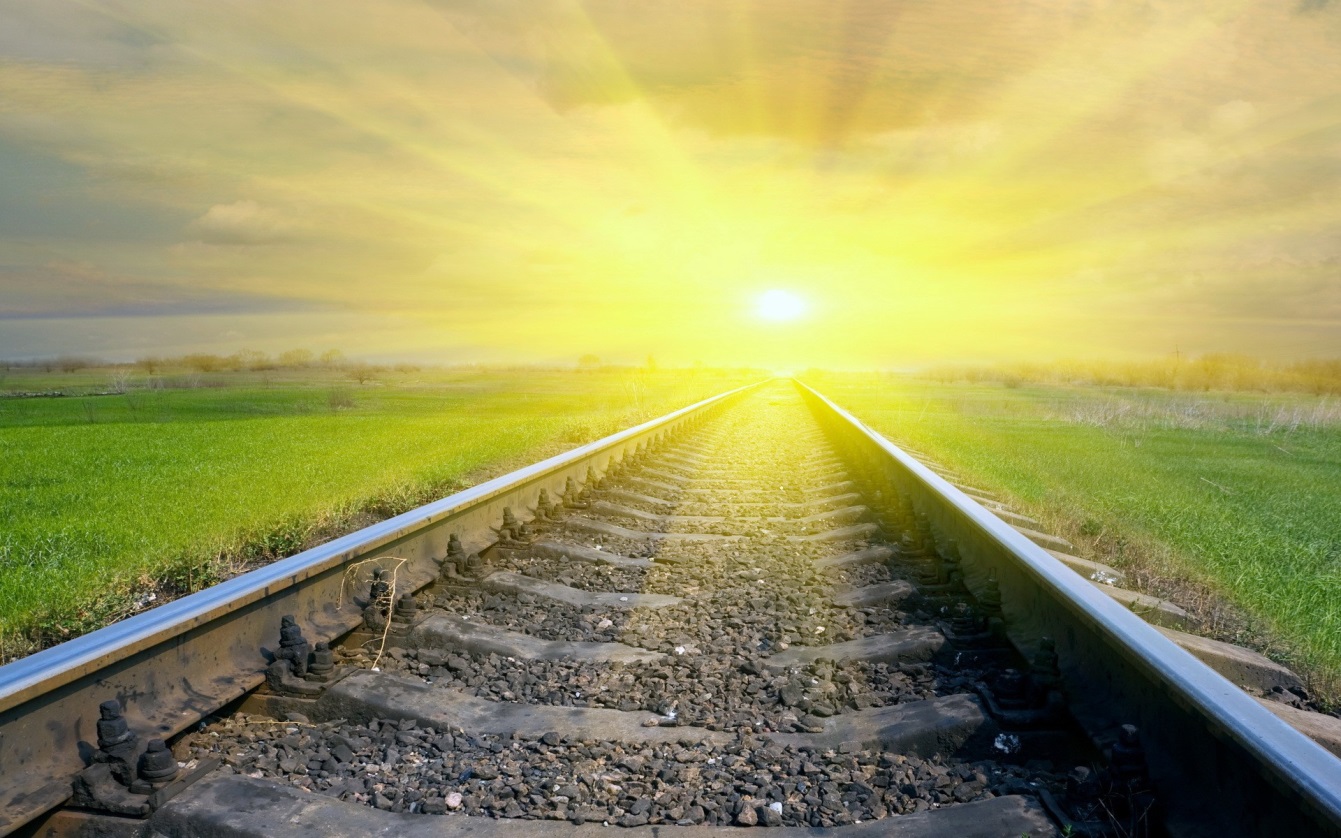 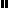 